2022 жылдың 1 ақпанында Президент Қ. Тоқаевтың "Халық бірлігі және жүйелі реформалар – ел өркендеуінің берік негізі" атты Жолдауындағы негізгі қағидаларын талқылауға арналған оқытушылар құрамының отырысы өтті. Биылғы Жолдауды насихаттау бағытында тарих пәні мұғалімі Ө.Б.Несипбаев баяндама жасады. Ол биылғы Жолдаудың ерекшелігіне тоқтала отырып, Жолдаудың негізгі бағыттары елдің даму стратегиясына сәйкес бірқатар құрылымдық міндеттерді іске асыруға бағытталғанын, сонымен қатар, білім беруге,  осы жолдаудағы міндеттерді орындау ҚР-ның экономикалық, индустриялық және рухани дамуына үлкен септігін тигізетінін жеткізді.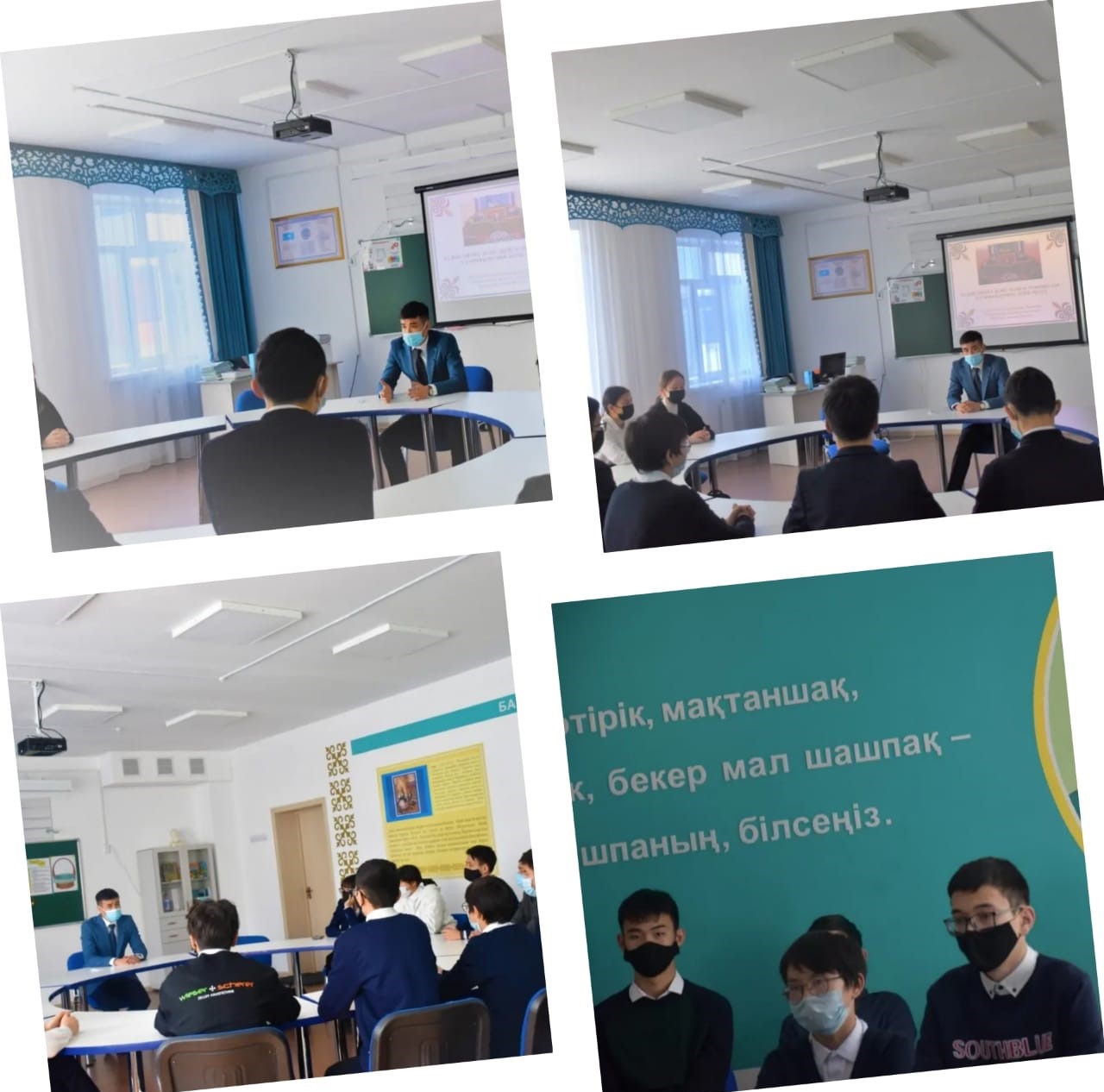 